СЕМЬЯ – ХРАНИЛИЩЕ ТРАДИЦИЙМетодическая разработка мероприятия в рамках классного часа с участием родителей, с целью привития семейных ценностей и обозначения социальной значимости семьи для учащихся начальных классов. Воспитание чувств любви и развитие интереса, к истории своей семь и к семейным традициям. Сплочение коллектива детей и родителей.Котова Лидия Артемовна – учитель начальных классов  МБОУ «СОШ№7» корпус 2  города  Когалыма  ХМАО-Югры.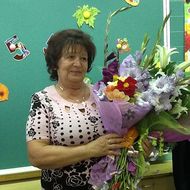 СЕМЬЯ – ХРАНИЛИЩЕ ТРАДИЦИЙЦели: Воспитание чувств  любви, гордости и уважения   своей семье.Развитие интереса к истории своей семьи и семейным традициям.Формирование совместной творческой деятельности детей и родителей.Развитие интереса к историческому прошлому наших предков.Оборудование: семейные фотографии, рисунки детей «Из жизни нашей семьи», сочинения «Семья – хранилище традиций», плакат «Семейные традиции», семейные реликвии.Педагог: Здравствуйте дорогие ребята! Добрый день уважаемые родители! Сегодня мы поговорим о семейных традициях.  Воспитание традиций в семье – это не морали и нотации, а весь образ жизни и постоянное общение с детьми.Ребенок учится тому,Что видит у себя в дому,Родители пример тому.Сила семьи в совместных делах и интересах. Как хорошо, когда в семье занимаются домашними делами, спортом, вместе отдыхают и отмечают праздники. Все лучшее предки передавали своим потомкам. Так появились первые семейные традиции.Ребята, а  что в вашем  понимании означает слово традиция(дети высказывают свои мнения).Правильно, молодцы. Традиции – это хранение памяти о прошлом. А все ли семьи хранят эту память. Вот об этом мы сегодня с вами поговорим и узнаем из ваших сочинений, фотографий , рассказов ваших родителей.Издревле на Руси существовали династии, у которых были свои определенные традиции. Династия это когда все члены семьи занимались одним видом деятельности и передавались из поколения в поколение. Так рождались династии, пекарей, сапожников, строителей, артистов, врачей, учителей. А в нашем городе тоже есть знаменитые династии нефтяников, военных и спортсменов.А у нас в классе есть такие семьи? (Выступление мамы Саши с показом семейного фотоальбома)Мама: В моей семье дедушка был строителем, он строил дома для семей. Его сын, мой папа, тоже строитель. Я закончила строительный институт и тоже стала инженером – строителем.Педагог: Чтобы сохранить связь с прошлым во многих семьях существуют вещи, которые передаются из поколения в поколение.  Эти вещи называются «семейными реликвиями».У кого в семьях есть такие вещи?О таких вещах расскажет нам  мама Ани.Мама: В нашей семье имеется традиция «семейной реликвии». Это драгоценности моей прабабушки, которые она носила сама. Потом передала моей бабушке, а моя бабушка моей маме. Таким образом, эти драгоценности находятся у меня и, в последствии я передам их по семейной традиции своей дочери. Педагог: Ребята, а вы слышали,  что в некоторых семьях существует традиция называть детей в честь кого  то из своих предков. Например,  меня назвали в честь моей прабабушки. А в честь кого назвали вас и существует ли ваших семьях такая традиция? (ответы детей и родителей)Где родился, там и пригодился.(пословица)В своем крае и вода слаще. (пословица)В семейном кругу мы с вами растем,Основа основ – родительский дом.В семейном кругу все корни твои,И в жизнь ты выходишь из семьи.В семейном кругу мы жизнь создаем, основа основ – родительский дом.Как вы думаете о чем эти пословицы и стихотворение? ( ответы детей)Правильно эти пословицы и стих о доме, о Родине, об Отечестве. Для многих людей Родина берет начало из отчего дома, отчий означает отцовский. Эти два  слова близки по значению: Отечество – земля наших отцов, отчий дом – дом нашего отца. Существует традиция сохранения семейного очага – это когда дети живут в доме своих предков и берегут его для будущего  поколения.Мы с вами живем в многонациональной стране. В нашем классе есть дети разных национальностей. У каждой национальности есть свои семейные традиции, с некоторыми из них мы сейчас с вами познакомимся (дети читают свои мини-сочинения, и рассматривают фотовыставку «Традиции разных национальностей»).Знаете ли вы, что существует традиция «Семейные обязанности»?Исполнение семейных обязанностей – это тоже традиция. Семья и труд связаны исторически. В семье закладываются основы трудолюбия. Во многих семьях есть традиция совместной деятельности. Сила семьи в совместных делах и интересах. Как хорошо когда вы все вместе занимаетесь домашними делами, вместе отдыхаете и отмечаете праздники. Наступает ведь и такое время, когда все дела сделаны можно и отдохнуть. К тому же есть еще выходные и праздничные дни, когда вся семья в сборе. Какие семейные обязанности есть в ваших семьях? (ответы детей и родителей)Какие семейные праздники  вы знаете?Какой вид отдыха вам больше всего нравится? (оформление фото коллажа  детей и родителей «Наш семейный отдых»)Сегодня мы много говорили о разных семейных традициях и для чего они нужны. Да, очень важно следовать семейным традициям, чтить их, хранить, передавать из поколения в поколение. Главное, они нужны, чтобы укреплять семью, чтобы у вас был родной дом. Традиции семьи – это история человека, история семьи, история народа, история Отечества. Какие семейные традиции есть в наших семьях, такие же традиции будут у наших детей. Как говорится:  «Какова будет семья, таковы будут наши дети и будущее России». 